МИНИСТЕРСТВО ПРОСВЕЩЕНИЯ РОССИЙСКОЙ ФЕДЕРАЦИИФедеральное государственное бюджетное образовательное учреждение высшего образования«Пермский государственный гуманитарно-педагогический университет»Программа вступительного экзамена по специальной дисциплинеКоррекционная психологиядля поступающих в аспирантуруНаучная специальность:5.3.8. Коррекционная психология, дефектологияПермьПГГПУ2022Автор-составитель: Ворошнина О.Р., заведующий кафедрой специальной педагогики и психологии, кандидат психологических наук, доцент.1.Общие требованияВступительный экзамен по Коррекционной психологии является обязательным испытанием для соискателей, желающих обучаться по программе подготовки в аспирантуре «Коррекционная психология, дефектология».Поступающие на обучение по программам подготовки научно- педагогических кадров в аспирантуре должны: -	знать основные проблемы специальной психологии, сущность ключевых понятий в основных отраслях специальной психологии; -	иметь представления об особенностях развития, особых образовательных потребностях лиц с ограниченными возможностями здоровья, основах коррекционно-развивающей, психокоррекционной работы с лицами с ограниченными возможностями здоровья;-	владеть опытом применения базовых знаний в области специальной психологии для анализа образовательного процесса, оценки и прогнозирования путей и способов повышения качества педагогического взаимодействия; владеть навыками реализации своих профессиональных задач с учетом знания основ специальной психологии.Вступительный экзамен в аспирантуру предусмотрен на русском языке в форме устного экзамена по билетам. Программа составлена на основании базового курса по специальной психологии, читаемого для высшего образования (специалитет, бакалавриат) в ПГГПУ и курса «Дифференциальная диагностика в образовании лиц с ОВЗ» (магистратура).При подготовке к вступительному экзамену по Коррекционной психологии поступающие в аспирантуру должны использовать учебную и специальную научную литературу, первоисточники, периодические издания.Экзаменационные билеты выдаются каждому поступающему в аспирантуру членом экзаменационной комиссии с указанием в протоколе заседания экзаменационной комиссии содержания экзаменационного билета и даты приема вступительного экзамена. Индивидуальные экзаменационные листы подписываются каждым поступающим, а протокол заседания экзаменационной комиссии - председателем и членами экзаменационной комиссии. Итоговая оценка зависит от знания и изложения материала по основным вопросам экзаменационного билета (количество вопросов в билете – два), а также от качества ответов на дополнительные вопросы, задаваемые членами экзаменационной комиссии. Одним из важных дополнительных вопросов, которые могут задать члены экзаменационной комиссии, является вопрос, связанный с перспективами научного исследования поступающего. Отвечая на данный вопрос, поступающий должен рассказать о планируемом исследовании (проблеме или круге проблем, которые он предполагает исследовать, обосновать актуальность предполагаемой темы, обозначить и кратко описать предполагаемые направления исследования, некоторых методах анализа проблемы и общих подходах к решению). Экзаменуемый должен ответить на все предложенные вопросы. Итоговая оценка выставляется по 5- балльной шкале: - неудовлетворительно (2 балла) - не владеет понятийным аппаратом вопроса;- удовлетворительно (3 балла) - владеет рядом основных понятий проблемы; знает ее базовые теоретические положения; имеет представление о тенденциях развития в области проблемы;хорошо (4 балла) - свободно пользуется понятийным аппаратом проблемы; знает основные теоретические положения; понимает взаимосвязи процессов в области проблемы; умеет видеть структуру проблемы; знает некоторые методы анализа проблемы и общие подходы к принятию решений;- отлично (5 баллов) - квалифицированно владеет понятийным аппаратом проблемы; знает основные теоретические положения; понимает взаимосвязи процессов в области проблемы; умеет видеть структуру проблемы и владеет методами ее анализа; знает принципы и практический опыт принятия и обоснования результатов решений.2. Содержание вступительного экзамена по Коррекционной психологииКоррекционная психология, являясь составной частью психологии, включает теорию, историю, прикладные аспекты специальной психологииРаздел 1. Специальная психология как наукаТема 1. Специальная психология как отрасль психологии, 
изучающая врожденные или приобретенные отклонения 
психического развития и пути их компенсации.Специальная психология как наука, изучающая закономерности психического развития детей с ограниченными возможностями. Объект, предмет, цель и задачи специальной психологии. Взаимосвязь специальной психологии со смежными областями наук. Отрасли (разделы) специальной психологии. История развития специальной психологии как науки. Роль Л.С. Выготского в формировании научно-теоретических основ специальной психологии. Тема 2. Общие и специфические закономерности развития 
психики при различных нарушениях.Исторические аспекты постановки вопроса об общих и специфических закономерностях в развитии детей с особыми образовательными потребностями (Г.Я.Трошин, Л.С.Выготский, В.И.Лубовский). Иерархические уровни закономерностей отклоняющегося развития: закономерности, присущие всем типам дизонтогенетического развития; закономерности, характерные для группы дизонтогенетических расстройств; специфические закономерности, присущие конкретному виду дизонтогенеза. Тема 3. Основные понятия специальной психологии 
(категориальный аппарат).Компенсация, декомпенсация, псевдокомпенсация, сверхкомпенсация: механизмы процессов. Дефект и компенсация. Л.С.Выготский о дефекте и компенсации. Уровни реализации компенсаторных процессов: биологический, психологический, социально-психологический, социальный. Теории компенсации. Виды компенсации: межсистемная – внутрисистемная, прямая – косвенная. Коррекция. Реабилитация. Виды реабилитации. Абилитация. Адаптация. Социальная адаптация, ее механизмы. Интеграция. Категория развития в специальной психологии. Роль обучения в развитии аномальных детей. Тема 4. Принципы и методы изучения ребенка с отклонениями в развитии.Основные принципы психологического изучения детей: гуманность, комплексность, системность, всесторонность и целостность, сравнительность, динамическое изучение в сочетании с качественным анализом результатов и пр. Основные и вспомогательные методы, используемые в специальной психологии: изучение истории развития; изучение анамнестических сведений; наблюдение, его виды; эксперимент, его виды; метод беседы; анализ продуктов детской деятельности; тестирование, опрос, анкетирование. Классификация психодиагностических методик: строго формализованные и малоформализованные методики. Особенности психолого-педагогической диагностики в образовательной организации для детей с ограниченными возможностями здоровья.Раздел 2. Современные представления о нормальном и 
отклоняющемся развитииТема 5. Понятие нормы в психологии.Душевное здоровье человека, критерии душевного здоровья. Условия нормального развития ребенка (Л.Пожар; Г.М.Дульнев, А.Р.Лурия). Тема 6. Понятие аномального развития (дизонтогенез). Роль биологических и социальных факторов в психическом развитии ребенка.Понятие психического дизонтогенеза. Факторы, определяющие структуру дизонтогенеза. Биологические и социальные факторы отклоняющегося развития. Роль возрастного фактора в возникновении нарушений в развитии: уровне нервно-психического реагирования на вредность. Тема 7. Психологические параметры дизонтогенеза. Типы дизонтогенеза.Психологические параметры нарушенного развития: время нарушения (недоразвитие, повреждение, задержанное развитие функций), локализация нарушения (частный и общий дефекты), структура дефекта (первичный дефект, вторичный дефект, вторичное специфическое недоразвитие, роль социальных факторов в формировании структуры дефекта), нарушение межфункциональных связей (явления временной независимости функций, ассоциативные связи, иерархические связи, их изменения в условиях аномального развития). Асинхрония. Ретардация. Патологическая акселерация. Классификация типов дизонтогенеза по В. В. ЛебединскомуРаздел 3. Актуальные проблемы специальной психологии.Тема 8. Психологические проблемы построения методов 
специального обучения.Трудности дифференциальной диагностики как предпосылка психологических проблем выбора методов обучения детей с ограниченными возможностями здоровьяТема 9. Интеграция и инклюзия.Нормативно-правовые основы образования лиц с ограниченными возможностями здоровья.  Интеграция и дифференциация. Формы интеграции. Модели интеграции. Концепция интегрированного обучения лиц с особенностями психофизического развития. Психологические трудности интегрированного обучения. Отличие образовательной интеграции от инклюзии. Инклюзивное образование: проблемы и перспективы.Тема 10. Психология лиц с нарушением интеллектаПредмет, задачи психологии лиц с умственной отсталостьюОпределение понятия «умственная отсталость». Причины умственной отсталости. Классификация по степени тяжести. Отграничение умственной отсталости от сходных состояний психического дизонтогенеза. Особенности развития познавательной сферы детей с нарушенным интеллектом. Развитие личности и эмоционально-волевой сферы умственно отсталого ребенка. Особенности учебной и трудовой деятельности детей с нарушением интеллекта. Основные принципы и направления психолого-педагогической помощи детям с интеллектуальными нарушениямиТема 11. Психология детей с задержкой психического развития.Задержка психического развития (ЗПР) как специфический вид дизонтогенеза. Проблемы психологической диагностики ЗПР. Психическое и социальное развитие детей с разными формами 3ПР. Особенности формирования психологической готовности к школьному обучению при ЗПР. Основные принципы и направления психолого-педагогической помощи детям с ЗПР.Тема 12. Психология лиц с нарушениями слухаОбщие вопросы психологии лиц с нарушениями слуха. Предмет, задачи и методы психологии лиц с нарушениями слуха.Познавательная сфера детей с нарушениями слуха.Особенности деятельности и личности детей с нарушениями слуха.Основные принципы и направления психолого-педагогической помощи детям с нарушениями слуха.Тема 13. Психология лиц с нарушениями зренияОбщие вопросы психологии лиц с нарушениями зрения. Предмет, задачи и методы психологии лиц с нарушениями зрения.Познавательная сфера детей с нарушениями зрения.Особенности деятельности и личности детей с нарушениями зренияОсновные принципы и направления психолого-педагогической помощи детям с нарушениями зрения.Тема 14. Психология лиц с нарушениями функций 
опорно-двигательного аппаратаОбщие вопросы психологии лиц с нарушениями опорно-двигательного аппарата. Предмет, задачи и методы психологии лиц с нарушениями опорно-двигательного аппарата.Специфика двигательного развития при ДЦП. Структура двигательных нарушений. Характеристика форм ДЦП. Особенности развития познавательной сферы у детей с нарушениями функций опорно-двигательного аппарата. Особенности развития личности и эмоционально-волевой сферы у детей с нарушениями функций опорно-двигательного аппарата. Особенности деятельности у детей с нарушениями функций опорно-двигательного аппарата. Основные принципы и направления психолого-педагогической помощи детям с нарушениями опорно-двигательного аппарата.Тема 15. Психология лиц с нарушениями речиПредмет и задачи психологии лиц с речевыми нарушениями. Этиология речевых нарушений. Классификации речевых нарушений. Общая психологическая характеристика детей с нарушениями речи. Особенности развития когнитивной сферы при нарушениях речи. Особенности эмоционально-волевой и личностной сфер при нарушениях речи. Психологическая характеристика отдельных видов деятельности детей с речевыми нарушениями. Основные принципы и направления психолого-педагогической помощи детям с нарушениями речи.Тема 16. Психология лиц с нарушениями эмоционально-волевой 
сферы и поведения.Общие вопросы психологии детей с расстройствами эмоционально-волевой сферы. «Маркеры» расстройств эмоционально-волевой сферы у детей. Аффективные расстройства у детей. Нарушения волевой деятельности у детей. Общая психологическая характеристика детей с нарушениями эмоционально-волевой сферы и поведения. Дети с РАС. Основные принципы и направления психолого-педагогической помощи детям с нарушениями эмоционально-волевой сферы и поведения.Тема 17. Психология лиц с тяжелыми комплексными нарушениями развития.Общие вопросы психологии детей с тяжелыми комплексными нарушениями развития. Особенности детей с тяжелыми комплексными нарушениями развития. Сочетания различных отклонений в развитии и психических заболеваний, нарушений социальной адаптации.Основные принципы и направления психолого-педагогической помощи детям.Тема 18. Особенности работы психолога с семьями, воспитывающими детей с ограниченными возможностями здоровья.Диагностика. Консультирование. Особенности работы психолога с семьями, воспитывающими детей с ограниченными возможностями здоровья3. Вопросы к вступительному экзамену по Коррекционной психологии1.	Предмет, задачи и отрасли специальной психологии как науки. Связь специальной психологии с другими науками. 2.	Научные принципы специальной психологии. Учет структуры дефекта в работе специального психолога. 3.	Общие и специфические закономерности нарушенного психического развития. Идеи Г.Я. Трошина и Л.С. Выготского. Закономерности, специфичные для отдельных типов нарушенного развития. 4.	Категории специальной психологии (дизонтогенез, дефект, аномалии и др.). Нарушенное развитие и нарушение уже сформированных функций (на примерах) 5. Характеристика типов психического дизонтогенеза (по В.В. Лебединскому) 6.	Методы исследований в специальной психологии. Роль вербальных методик и тестов действия в дифференциальной психодиагностике. 7. Требования к диагностическим методикам в специальной психологии. Пригодность классических тестов для выявления первичной недостаточности в структуре дефекта. 8. Обучающий эксперимент как ведущий метод дифференциальной диагностики в специальной психологии. Организация и специфика его проведения. 9. Современное понимание структуры дефекта. Биологические причины, вызывающие нарушения развития. Первичный, вторичный дефекты и дефекты других порядков (по Л.С. Выготскому).  10. Прикладные проблемы специальной психологии. Роль специального психолога при сопровождении детей с ОВЗ в условиях инклюзивного образования. 11. Классификационные представления об умственной отсталости. Клинико-психологическая классификация умственной отсталости (М.С. Певзнер). Классификация умственной отсталости по этиопатогенетическому признаку (В. В. Ковалев). Отграничение умственной отсталости от сходных с ней состояний. Методы психолого-педагогической дифференциальной диагностики.12. Психолого-педагогическая характеристика детей с нарушением интеллекта. Основные принципы и направления  психолого-педагогической помощи детям с интеллектуальными нарушениями.13. Классификационные представления о задержке психического развития (К.С. Лебединская, М.С. Певзнер и др.). Феномен задержки психического развития: этиология, патогенез и клиническая картина. 14. Психолого-педагогическая характеристика детей с ЗПР.  15. Основные принципы и направления психолого-педагогической помощи детям с ЗПР16. Нарушения речевого развития и нарушения речи. Нарушения речи. 17. Психолого-педагогическая характеристика детей с нарушениями речи.18. Основные принципы и направления психолого-педагогической помощи детям с нарушениями речи 19. Минимальная мозговая дисфункция как органическая основа различных нарушений развития. 20. Клинико-психологические особенности раннего детского аутизма. Система комплексного коррекционно-развивающего воздействия при РДА. 21. Психологические особенности поведения и деятельности детей с синдромом дефицита внимания и гиперактивностью. Проблема раннего выявления и оказание психологической помощи при СДВГ. 22. Направления практического применения психологических исследований. Психолого-педагогическое сопровождение детей с ОВЗ в условиях дифференцированного и интегрированного обучения. 23. Содержание и методы психолого-педагогического сопровождения детей с ОВЗ. Роль психолого-медико-педагогической комиссии (ПМПК). 24. Психолого- педагогические консилиумы в образовательных организациях, их основные функции, цели и задачи, направления деятельности на современном этапе. 25.  Нарушения слуха. Характеристика. Классификации.26. Психолого-педагогическая характеристика детей с нарушениями слуха.27. Основные принципы и направления  психолого-педагогической помощи детям с нарушениями слуха.28. Нарушения зрения. Характеристика. Классификация.29. Психолого-педагогическая характеристика детей с нарушениями зрения.30.Основные принципы и направления психолого-педагогической помощи детям с нарушениями зрения.31. Нарушения опорно-двигательного аппарата.  Характеристика.32. Психолого-педагогическая характеристика детей с нарушениями опорно-двигательного аппарата.33.Основные принципы и направления психолого-педагогической помощи детям с нарушениями опорно-двигательного аппарата.34. Сложные нарушения развития. Современные классификации и терминология. Задачи психолого-педагогического сопровождения ребенка, имеющего сочетанные нарушения. 35. Особые образовательные потребности детей с ограниченными возможностями здоровья. Учет их в практической работе специального психолога. 36. Адаптация детей с особыми образовательными потребностями на отдельных этапах их жизни. 4. Рекомендуемая литература, информационные ресурсыОсновнаяВорошнина О. Р., Наумов А. А. Клинико-психолого-педагогическое сопровождение детей с ограниченными возможностями здоровья и их семей в условиях общего (инклюзивного и интегрированного) и специального образования: учебник. - Пермь: Изд-во ПГГПУ, 2015Глухов В. П. Специальная педагогика и специальная психология: Учебник. -  М.: Издательство Юрайт, 2018Лубовский В. И. и др. Специальная педагогика и специальная психология: современные методологические подходы: коллективная моногр.. -  М.: Логомаг, 2013Лубовский В. И. Специальная психология в 2 т: Учебник. - Москва: Издательство Юрайт, 2016ДополнительнаяГлозман Ж. М. Нейропсихология детского возраста: учебное пособие Саратов: Вузовское образование, 2013Локалова Н. П., Школьная неуспеваемость: причины, 4.психокоррекция, психопрофилактика: учеб. пособие, хрестоматия для студентов психолого-пед. спец. Санкт-Петербург: Питер, 2009Немов Роберт Семенович Психологическое консультирование: Учебник Москва: Издательство Юрайт, 2019Причины возникновения и пути профилактики аномалий развития у детей / Отв. ред. Т.А.Власова. – М., 1985 Смирнова Т.П. Психологическая коррекция агрессивного поведения. - Ростов на Дону: Феникс, 2003. Солнцева Л.И. Тифлопсихология детства. - М., 2002 Хухлаева Ольга Владимировна Психологическое консультирование и психологическая коррекция: Учебник и практикум Москва: Издательство Юрайт, 2018Цикото Г. В. Проблемные дети. Развитие и коррекция в предметно- практической деятельности: учебно-методическое пособие Москва: ПАРАДИГМА, 2014Шевченко С.Ю. Коррекция поведения детей с гиперактивностью и психопатоподобным синдромом. - М., 1997. Шипицына Л.М., Мамайчук И.И. Психология детей с нарушениями функций опорно-двигательного аппарата: Учеб. Пособие для студ. Высш. Учеб. Заведений. – М.: Гуманит. Изд. Центр ВЛАДОС, 2004 Эйдемиллер Э.Г. Методы семейной диагностики и психотерапии. - М., 2005. Периодические издания«Воспитание школьников»«Инновации в образовании»«Мир образования — образование в мире»«Клиническая и специальная психология» «Специальная психология» «Образование и саморазвитие» «Дефектология»«Специальное образование»Электронно-библиотечные системы1.	IPRbooks [Электронный ресурс]:  электронно-библиотечная  система / ООО «Ай Пи Эр Медиа». www.iprbookshop.ru2.	Электронная библиотека Пермского гуманитарно-педагогического университета   http://marcweb.pspu.ru.3.	Межвузовская электронная библиотека (МЭБ) [Электронный ресурс] https://icdlib.nspu.ru5. Пример экзаменационного билета«УТВЕРЖДАЮ»Зав. кафедрой _____________________________  «____» ____________________ 20___ г.ЭКЗАМЕНАЦИОННЫЙ БИЛЕТ № 11. Вопрос2. Вопрос 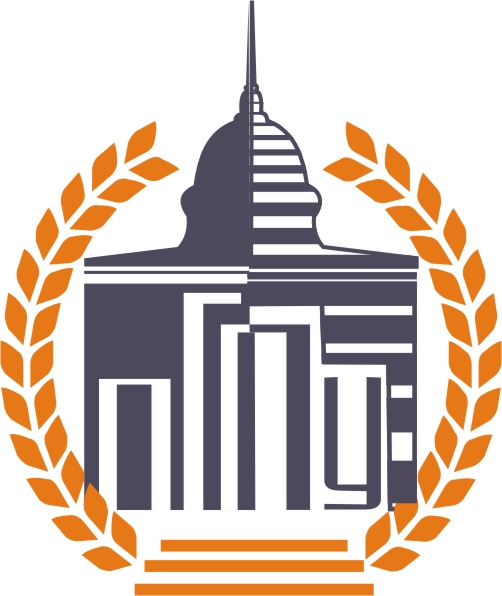 ФГБОУ ВО «ПЕРМСКИЙ ГОСУДАРСТВЕННЫЙ ГУМАНИТАРНО-ПЕДАГОГИЧЕСКИЙ УНИВЕРСИТЕТ»Вступительный экзамен в аспирантуру по КОРРЕКЦИОННОЙ ПСИХОЛОГИИ